 Araştırma Etik Kurullarına Yapılacak Başvurularda Dikkat Edilmesi Gereken Hususlar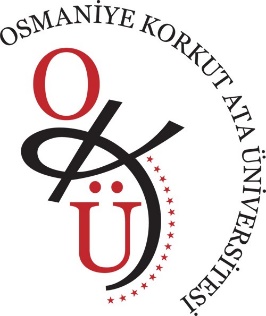 (*Bu belge bilgilendirme amaçlıdır ve başvuru formuna eklenilmez.)Başvuru formunda; araştırmanın amaç, gereç ve yöntemi, araştırmanın tipi, araştırma soruları/hipotezler, araştırmanın yapılacağı yer ve özellikleri, evren-örneklem, veri toplama araçları ve özellikleri, verilerin nasıl toplanacağı, verilerin değerlendirilmesi, araştırmanın güçlükleri ve sınırlılıkları, etik ilkeler belirtilmiş olmalıdır.Çalışma kapsamında katılımcılara verilecek Onay formu (gerekiyorsa veli onay formu) ekte verilmelidir. Araştırmacıların kullanacakları tüm materyaller (ölçek, demografik form vb.) eksiksiz olarak başvuru formuna eklenmelidir.  Başvuru formu araştırmacı tarafından eksiksiz olarak doldurulmalı, her sayfa paraflanmalı ve imzalanması gereken kısımlar ıslak imza ile imzalanmalı ayrıca tarih ve iletişim bilgileri mutlaka bulunmalıdır.Etik kurula doğrudan başvuru yapan kişinin ismi ilk sıraya yazılmalıdır.Bir danışman gözetiminde gerçekleşen çalışmalarda danışmanın imzası alınarak iletilmelidir.Etik kurul karar belgesi sadece araştırmanın yayın etiğine uygun olup olmadığını gösteren bir belgedir. Etik kuruldan onay alındıktan sonra araştırmanın yapılacağı kurumlardan izin belgesi alınmalı, izin belgesi alındıktan sonra çalışmaya başlanmalıdır.Etik kurul başvuru formunda istenen bilgi ve belgelerin yazılmamış olması ya da bazı bölümlerin çıkarılmış olması durumunda başvurunuz kabul edilmemekte ve değerlendirmeye alınmamaktadır.OSMANİYE KORKUT ATA ÜNİVERSİTESİSOSYAL VE BEŞERİ BİLİMLER ARAŞTIRMA ETİK KURULU BAŞKANLIĞINA Sorumlu araştırmacısı olduğum …...... başlıklı araştırmamda verilen bilimsel varsayım ve düşünceler dışındaki bütün bilgilerin doğru ve eksiksiz olduğunu, aksini açıkça belirtmediğim takdirde bu araştırma için yapılan öneride yer alan tüm resim ve ekli belge ile yayınların şahsımın özgün eseri olduğunu ve hiçbir yerde yayınlanmadığını taahhüt eder; adı geçen araştırmama Osmaniye Korkut Ata Üniversitesi Sosyal ve Beşeri Bilimler Araştırma Etik Kurulu tarafından incelenerek onay verilmesi hususunda gereğini arz ederim.        Sorumlu Araştırmacı                                                                                                                  Unvan, Ad ve Soyad                                                                                                                              İmzaEk-1: Sosyal ve Beşeri Bilimler Araştırma Etik Kurulu Başvuru FormuEk-2: Anket/Ölçek Maddeleri vb. (varsa)Araştırmanın Adı:Sorumlu Araştırmacı ve Diğer Araştırmacıların Unvanı, Adı-Soyadı, T.C. Kimlik Numarası, Çalıştığı Kurum ve/veya Bölümü, e-Posta ve Telefonu, Araştırmadaki Görevi, İş Adresi ve İmzası:3) Sosyal ve Beşeri Bilimler Araştırma Etik Kurulu Kararının Sunulacağı Kurum veya Birim:4) Araştırmanın Yapılacağı Yerler/Mekânlar, Kurum ve Kuruluşlar (Birim, Klinik, Poliklinik, Sağlık Ocağı, Hastane, Saha, Diğer…)5) Araştırmanın Niteliği              Tez Çalışması                 Bilimsel Araştırma                 Diğer (belirtiniz):__________6) Araştırmanın Yapılacağı Grubun Niteliği                Çocuk      Erişkin      Hasta      Sağlam Birey 	    Hasta ve Ailesi      Kurum Çalışanları                   Diğer(belirtiniz):__________7) Araştırmanın Türü                Tanımlayıcı      Yarı Deneysel      Deneysel      Metodolojik      Niteliksel             Diğer(belirtiniz):__________8)Ek: 1. İncelemeye esas müracaatlarda, ilgili form, anket vb. doküman eklenmeli.      2. Şikâyet amaçlı müracaatlarda, şikâyet konusu ile ilgili her türlü bilgi ve belge eklenmeli.Tarih:Unvanı, Adı-SoyadıT.C.Kimlik NumarasıÇalıştığı Kurum ve/veya Bölüme -Posta ve Telefon (iş-cep)Araştırmadaki Görevi(Yönetici, Danışman,  Araştırmacı vb.)İşAdresiİmzaSorumlu Araştırmacı (Bir araştırmanın etik, bilimsel, teknik, idari, mali ve hukuki her türlü sorumluluğunu taşıyan araştırmacı)Varsa Diğer AraştırmacılarVarsa Diğer AraştırmacılarVarsa Diğer AraştırmacılarYer/Mekân, Kurum veya Kuruluş vb.Yer/Mekân, Kurum veya Kuruluş vb. Sorumlusunun Adı-SoyadıTel No/ Faks No8.1Araştırmanın Amacı:8.2Araştırmanın Gereç ve Yöntemi:8.3Araştırmanın Tipi:8.4Araştırma Soruları/Hipotezler:8.5Araştırmanın Yapılacağı Yer ve Özellikleri:8.6Araştırmanın Evren-Örneklemi:8.7Veri Toplama Araçları:8.8Verilerin Nasıl Toplanacağı:8.9Verilerin Değerlendirilmesi:8.10Araştırmanın Güçlükleri ve Sınırlılıkları:8.11Etik İlkeler: